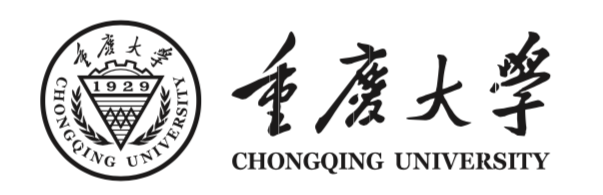 重庆大学创新创业项目寒假调研专用介绍信                    ：兹有重庆大学XX学院XX级XXX等XX名同学组成的《XX》项目团队前来您处进行项目寒假调研活动，望贵单位给予接洽支持！此致敬礼！共青团重庆大学委员会2019年12月31日